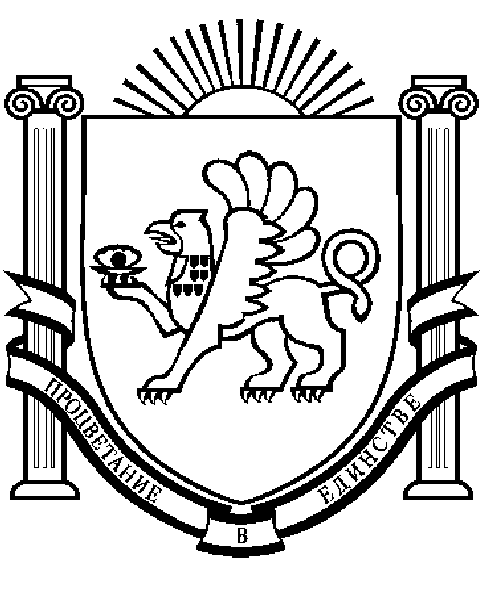 РЕСПУБЛИКА КРЫМБелогорский районПредседатель Криничненского сельского совета -Глава администрации Криничненского сельского поселенияР А С П О Р Я Ж Е Н И Е 01 января  2015 года		       с. Криничное				      № 1/5-Р«Об утверждении Порядка  уведомления представителя нанимателя о фактах обращения каких-либо лиц в целях склонения муниципального служащего  администрацииКриничненского сельского поселения Белогорского района  Республики Крым к совершению коррупционных правонарушений, организациипроверок этих сведений и регистрации уведомлений»       В соответствии  с Федеральным Законом  от 25.12.2008г. №273-ФЗ «О противодействии коррупции», Федеральным законом от 02.03.2007г. № 25-ФЗ "О муниципальной службе в Российской Федерации", Федеральным законом «Об общих принципах организации местного самоуправления в Российской Федерации» №131-ФЗ, во исполнение  Поручения и.о. Главы Республики Крым  от 04.09.2014г. № 01-62/2109, с целью уменьшения уровня коррупции, формирования у общественности активной жизненной позиции по урегулированию конфликта интересов, в связи с возникшей необходимостью:1.   Утвердить Порядок уведомления представителя нанимателя о фактах обращения каких-либо лиц в целях склонения муниципального служащего Администрации Криничненского сельского поселения Белогорского района Республики Крым к совершению коррупционных правонарушений, организации   проверок этих сведений и регистрации уведомлений (Приложение №1).2.  Настоящее распоряжение вступает в силу с 01 января 2015 года.3.  Данное распоряжение довести до сведения всех заинтересованных лиц.4. Контроль за исполнением данного распоряжения оставляю за собой.Председатель Криничненского сельского совета - глава администрации Криничненского сельского поселения							Е.П. ЩербеневПриложение №1к распоряжению Администрации                                                                                              Криничненского сельского поселения                                                                                                            от 01.01.2015г. №  1/5-РПОРЯДОКуведомления представителя нанимателя о фактах обращения каких-либо лиц в целях склонения муниципального служащего Администрации Криничненского сельского поселения Белогорского района Республики Крым к совершению коррупционных правонарушений, организации проверок этих сведений и регистрации уведомленийI Общие положения   1. Настоящий Порядок устанавливает процедуру и сроки уведомления муниципальным служащим Администрации Криничненского сельского поселения Белогорского района Республики Крым (далее – муниципальный служащий) представителя нанимателя о фактах обращения каких-либо лиц в целях склонения к совершению коррупционных правонарушений (далее - Уведомление), организации проверок этих сведений, регистрации Уведомлений и принятия по ним решений в соответствии с законодательством Российской Федерации и Республики Крым.                  2. Муниципальный служащий обязан уведомлять о фактах обращения к нему каких-либо лиц в целях склонения к совершению коррупционных правонарушений (далее - Обращение) представителя нанимателя в соответствии с настоящим Порядком.                                             3. Муниципальный служащий, которому стало известно о факте Обращения к иным работникам в связи с исполнением должностных обязанностей каких-либо лиц в целях склонения их к совершению коррупционных правонарушений, вправе уведомить об этом представителя нанимателя в соответствии с настоящим Порядком.                                         4. Уведомление муниципальным служащим о фактах Обращения, за исключением случаев, когда по данным фактам проведена или проводится проверка, является должностной обязанностью муниципального служащего, неисполнение которой служит основанием для применения дисциплинарного взыскания.        II. Порядок уведомления представителя нанимателя      1. При получении муниципальным служащим Обращения он обязан незамедлительно (в течение рабочего дня), а если указанное Обращение поступило во внеслужебное время, не позднее следующего рабочего дня со дня прибытия к месту работы представить Уведомление в письменном виде в двух экземплярах в произвольной форме или по рекомендуемому образцу согласно приложению 1 к настоящему Порядку.                              2. Уведомление подается лично либо направляется по почте с уведомлением о вручении.                                 3. Уведомление составляется по каждому факту обращения.                                                             4. Прием и регистрация Уведомлений осуществляется структурным подразделением, уполномоченным вести работу с Уведомлениями (общим отделом районного совета).      III. Перечень сведений, содержащихся в Уведомлении   1. В Уведомлении муниципальный служащий указывает должность, фамилию, имя, отчество руководителя органа власти, на имя которого направляется уведомление, свою фамилию, инициалы, место жительства, замещаемую должность, контактные телефоны. Уведомление должно быть лично подписано муниципальным служащим с указанием даты уведомления.                                                                                                                                           2. Уведомление должно содержать все известные сведения о лице, склоняющем к коррупционному правонарушению, сущность предполагаемого правонарушения, способ склонения к нему, время, дату, место и обстоятельства склонения к коррупционному правонарушению.                                                                                                                                   К Уведомлению прилагаются все имеющиеся материалы, подтверждающие обстоятельства обращения каких-либо лиц в целях склонения муниципального служащего к совершению коррупционных правонарушений.     IV. Регистрация уведомлений   1. Уведомления подлежат обязательной регистрации в специальном журнале регистрации Уведомлений (далее - Журнал) (приложение 2 к настоящему Порядку), который должен быть зарегистрирован, прошит, пронумерован и заверен печатью.                              2. В Журнале отражаются следующие сведения:                                                                              - регистрационный номер, присвоенный Уведомлению;                                                                            - дата и время его принятия;                                                                                                                         - краткое изложение фактов, указанных в Уведомлении;                                                                                           - количество листов в Уведомлении;                                                                                                             - фамилия, имя, отчество и подпись должностного лица структурного подразделения, уполномоченного вести работу с Уведомлениями, принявшего Уведомление;                                          - сведения о передаче Уведомления представителю нанимателя, в органы прокуратуры и другие органы муниципальной  власти по компетенции.     3. Первый экземпляр поступившего Уведомления в день регистрации должностным лицом структурного подразделения, уполномоченного вести работу с Уведомлениями, передается представителю нанимателя, второй экземпляр с регистрационным номером, датой и подписью принимающего должностного лица структурного подразделения, уполномоченного вести работу с Уведомлениями, принявшего Уведомление, выдается уведомившему муниципальному служащему для подтверждения принятия и регистрации сведений.   4. Журнал совместно с копиями Уведомлений, направленных по решению представителя нанимателя в органы прокуратуры и (или) другие органы государственной власти, а также с документами, указанными в пункте 10 настоящего Порядка, в течение 3-х лет со дня регистрации в нем последнего Уведомления хранятся в структурном подразделении, уполномоченном вести работу с Уведомлениями, после чего передаются в архив.V. Организация проверки сведений, содержащихся в Уведомлении, и принятие соответствующих решений   1. Основными направлениями деятельности по рассмотрению Уведомлений являются:     - установление в действиях (бездействии), которые предлагалось совершить муниципальному служащему, признаков коррупционного правонарушения;                                   - уточнение фактических обстоятельств склонения муниципального служащего к коррупционным правонарушениям и круга лиц, принимающих участие в склонении к совершению коррупционного правонарушения;                                                                                   - установление факта подачи муниципальным служащим Уведомления в органы прокуратуры и (или) другие органы муниципальной власти по компетенции.                                                              2. Организация проверки сведений о случаях обращения к муниципальному  служащему в связи с исполнением должностных обязанностей каких-либо лиц в целях склонения его к совершению коррупционных правонарушений или о ставших известными фактах обращения к иным муниципальным служащим каких-либо лиц в целях склонения их к совершению коррупционных правонарушений осуществляется путем:                                                          - проведения бесед с муниципальными служащими соответствующего органа власти;                           - получения от муниципальных служащих пояснений по сведениям, изложенным в Уведомлении.                                                                                                                                            3. Представитель нанимателя по результатам рассмотрения Уведомления принимает решение об организации проверки содержащихся в Уведомлении сведений и назначает ответственного работника за проведение проверки.                                                                       4. Структурное подразделение, уполномоченное вести работу с Уведомлениями информирует в письменном виде муниципального служащего, направившего Уведомление, о начале проверки в течение трех рабочих дней со дня получения соответствующего решения представителя нанимателя.                                                                                               5. Проверка проводится в течение тридцати рабочих дней со дня принятия решения представителем нанимателя об организации проверки. В случае необходимости и при наличии оснований срок проверки может быть продлен.                                                                     6. В проведении проверки не может участвовать муниципальный служащий, прямо или косвенно заинтересованный в ее результатах. В этих случаях он обязан обратиться в структурное подразделение, уполномоченное вести работу с Уведомлениями, с письменным заявлением об освобождении его от участия в проведении этой проверки.                   7. В ходе проверки должны быть полностью, объективно и всесторонне установлены причины и условия, которые способствовали обращению лиц к муниципальному служащему в целях склонения его к совершению коррупционного правонарушения.                                            8. В письменном заключении указываются:                                                                                     8.1. Результаты проверки представленных сведений;                                                                    8.2. Сведения, подтверждающие или опровергающие факт обращения в целях склонения муниципального служащего к совершению коррупционных правонарушений.             8.3. Перечень конкретных мероприятий, которые необходимо провести для устранения выявленных причин и условий, способствующих обращению в целях склонения муниципального служащего к совершению коррупционных правонарушений.                              9. С результатами проверки и заключением знакомят муниципального служащего, направившего Уведомление.                                                                                                               10. Результаты проведенной проверки с приложенными материалами направляются представителю нанимателя для принятия решения о передаче указанных материалов в правоохранительные органы.                                                                                                            11. Информация о фактах обращения, сведения, содержащиеся в Уведомлениях, а также информация о результатах проверки носит конфиденциальный характер, если в соответствии с федеральным законодательством они не отнесены к сведениям, составляющим государственную тайну.                                                                                            12. Уведомление, материалы проверки и заключение по результатам проверки подлежат хранению в структурном подразделении, уполномоченном вести работу с Уведомлениями, в течение трех лет со дня ее окончания, после чего передаются в архив.          Председатель Криничненского сельского совета - глава администрации Криничненского сельского поселения							Е.П. Щербенев                          Приложение 1                                                                                           к Порядку уведомления представителя нанимателя о фактах  обращения каких-либо лиц в целях склонения муниципального  служащего  администрации Криничненского сельского поселения   					        Белогорского района  Республики Крым к совершению  						коррупционных правонарушений и этих сведений  и регистрации уведомлений _________________________________________________________________ Ф.И.О. руководителя органа власти, на имя которого направляется уведомление  _________________________________________________________________            (Ф.И.О. муниципального служащего, должность, адрес, телефон, который уведомляет) УВЕДОМЛЕНИЕпредставителя нанимателя о факте обращения каких-либо лиц в целях склонения муниципального  служащего  Администрации Криничненского сельского поселения Белогорского района Республики Крым к совершению коррупционных правонарушенийСообщаю, что: 1). __________________________________________________________________________________________ (описание обстоятельств, при которых поступило обращение к муниципальному  служащему_____________________________________________________________________________________________ Администрации Криничненского сельского поселения Белогорского района Республики Крым в связи с исполнением им _____________________________________________________________________________________________ служебных обязанностей каких-либо лиц в целях склонения его к совершению коррупционных правонарушений)__________________________________________________________________________________________________________________________________________________________________________________________(дата, место, время, другие условия)_____________________________________________________________________________________________ 2) ___________________________________________________________________________________________ (подробные сведения о коррупционных правонарушениях, которые_______________________________________________________________________________________________должен был бы совершить муниципальный  служащий   администрации Криничненского сельского поселения Белогорского _______________________________________________________________________________________________ района Республики  Крым по просьбе обратившихся лиц)3) _____________________________________________________________________________________________ (все известные сведения о физическом (юридическом) лице, склоняющем к коррупционному правонарушению)________________________________________________________________________________________________ ________________________________________________________________________________________________ ________________________________________________________________________________________________4) _____________________________________________________________________________________________ (способ и обстоятельства склонения к коррупционному правонарушению______________________________________________________________________ _________________________(подкуп, угроза, обман и т.д.), а также информация об отказе (согласии) принять предложение лица_______________________________________________________________________________________________о совершении  коррупционного правонарушения) ________________________________________________________________________________________________________________________________ (дата, подпись, инициалы и фамилия)_________________________ Регистрация: № ____________________ от «__»____________20___г.Председатель Криничненского сельского совета - глава администрации Криничненского сельского поселения							Е.П. Щербенев                       Приложение 2                                                                                                                                                                                                                          к Порядку уведомления представителя нанимателя о                                               фактах обращения каких-либо лиц в целях склонения                                                                                                                                     муниципального  служащего  администрации Криничненского сельского поселения  Белогорского района Республики Крым                                                                к совершению коррупционных правонарушений, организации                                               проверок этих сведений и регистрации уведомлений Журналрегистрации уведомлений о фактах обращения каких-либо лиц в целях склонения муниципального  служащего администрации Криничненского сельского поселения Белогорского района Республики Крым к совершению коррупционных правонарушений                                                                                                                                                                                              Начат ____ __________ 20___ г.Окончен ____ __________ 20___ г.На ________листахПредседатель Криничненского сельского совета - глава администрации Криничненского сельского поселения							Е.П. Щербенев№п/пРегистрационный номер уведомленияДата и время регистрации уведомленияФ.И.О., должность подавшего уведомлениеКраткое содержание уведомленияКоли-чество листовФ.И.О. регистрирующего уведомлениеПодпись регистрирующего уведомлениеПодпись подавшего уведомле-ниеОсобые отметки12345678910